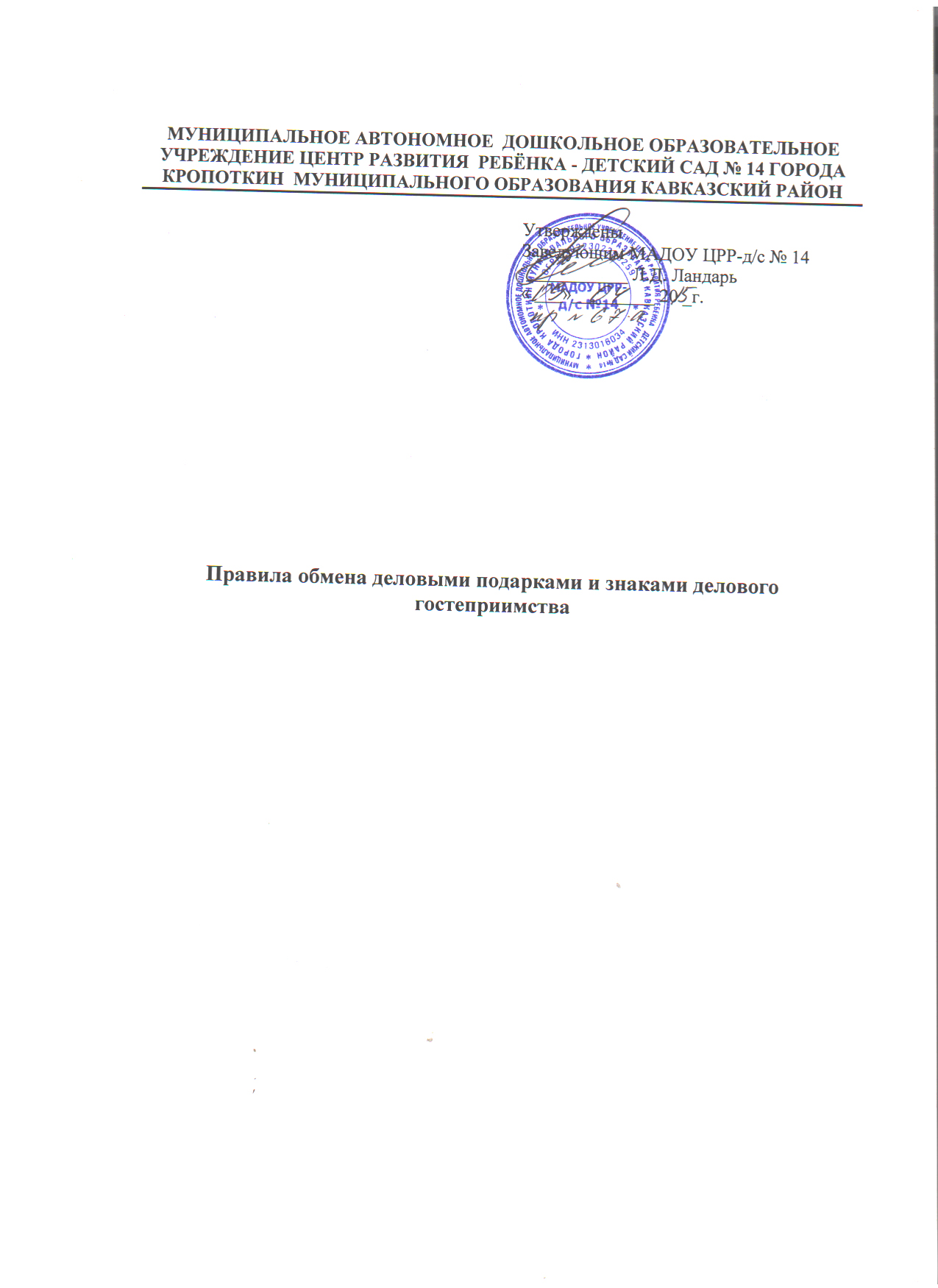 1. Деловые подарки и знаки делового гостеприимства являются общепринятым проявлением вежливости при ведении бизнеса и формировании устойчивых деловых взаимоотношений.2. В связи с тем, что отдельные деловые подарки и знаки делового гостеприимства могут оказать непосредственное или опосредованное влияние на принятие работниками  МАДОУ ЦРР-д/с № 14 (далее –МАДОУ ) решений или нарушить нормы действующего антикоррупционного законодательства РФ или внутренних документов  МАДОУ устанавливаются следующие обязательные требования к деловым подаркам и знакам делового гостеприимства:- должны быть прямо связаны с уставными целями деятельности МАДОУ либо с памятными датами, юбилеями, общенациональными, профессиональными праздниками и т. п.;- должны быть разумно обоснованными, разумными и соразмерными конкретному поводу;- не должны быть дорогостоящими или предметами роскоши;- должны соответствовать требованиям внутренних документов МАДОУ, в том числе Антикоррупционной политике и настоящим Правилам;- не должны представлять собой скрытое вознаграждение за услугу, действие или бездействие, попустительство или покровительство, предоставление прав или принятие определенных решений либо попытку оказать влияние на получателя с иной незаконной или неэтичной целью;- не должны создавать каких-либо обязательств для получателя;- не должны быть в форме наличных и безналичных денежных средств, ценных бумаг, драгоценных металлов;- не должны создавать репутационного риска для МАДОУ или ее сотрудников.3. Указанные выше правила применяются как к получению, так и к предоставлению деловых подарков и знаков делового гостеприимства.4. Работники, представляя интересы МАДОУ или действуя от его имени, должны соблюдать границы допустимого поведения при обмене деловыми подарками и оказании знаков делового гостеприимства.5. Сотрудникам организации запрещается просить, требовать или вынуждать третьих лиц дарить им или их близким родственникам деловые подарки и/или оказывать в их пользу знаки делового гостеприимства.6. Процесс обмена деловыми подарками и знаками делового гостеприимства должен быть максимально прозрачным.7. При обмене деловыми подарками или знаками делового гостеприимства в рамках выполнения своих должностных полномочий и/или представления интересов, сотрудник МАДОУ обязан убедиться, что такие деловые подарки или знаки делового гостеприимства соответствуют требованиям антикоррупционного законодательства РФ и внутренним актам МАДОУ.8. Сотрудники МАДОУ должны отказываться от предложений получения подарков, оплаты их расходов и т. п., когда подобные действия могут повлиять или создать впечатление об их влиянии на исход сделки, на принимаемые решения и т. д.9. При любых сомнениях в правомерности или этичности своих действий сотрудники МАДОУ обязаны поставить в известность своих непосредственных руководителей и проконсультироваться с ними, прежде чем дарить или получать подарки, или участвовать в тех или иных представительских мероприятиях.10. Не допускается принимать подарки и принимать знаки делового гостеприимства в ходе проведения прямых переговоров, при заключении договоров.11. Неисполнение настоящих Правил может стать основанием для применения к работнику МАДОУ мер дисциплинарного характера.Ознакомление работников МАДОУ с Правила обмена деловыми подарками и знаками делового гостеприимства№ п/пФИОДолжность Подпись, дата